CONSIDER FOR TALK9th Annual SEA-PHAGES Symposium AbstractUniversity of the Sciences (now St. Joseph's Univ)Philadelphia PACorresponding Faculty Member: Dana Pape-Zambito  (d.pape-zambito@usciences.edu)
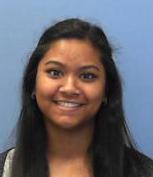 Farihah Miah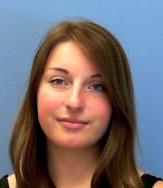 Victoria PobokPhinding Genomic Gems Using DOGEMSFarihah Miah, Victoria Pobok, Josie Baldwin, Nikki Bharucha, James Burkhalter, Austin Bythrow, Lauren Carter, Rakesh Chamala, Ganishah Charles-Estain, Aurora Chavarria, Mariam Dar, Abhinav Illendula, Deborah Jensen, Courtney Kovacs, Jenna Kwiecinski, Eric Levy, Ta'teanna Lyerly, Nicholas Makosiej, Nichole Mansor, Holden Ohl, Jacky Reny, Andrew Ring, Justin Robertson, Kiara Serrano, Laura Smith, Unnati Soni, Casey Theriault, Angeli Thomas, Andrew Visconti, Andre Wooley, Mariam Beshay, Norman Fultang, C. Nicole Sunnen, Dana Pape-ZambitoThe University of the Sciences is an affiliate within a consortium of researchers at the Howard Hughes Medical Institute working to expand the knowledge surrounding bacteriophages. Current methods of phage isolation often select for the discovery of well-characterized phages. DOGEMS (Deconvolution of Genomes after En Masse Sequencing) is a new technique that was utilized to sequence multiple unique phages simultaneously rather than sending a single bacteriophage to be sequenced. This technique increases the likelihood of sequencing unique bacteriophages. DNA from 11 different phages was isolated and purified, then pooled together for sequencing. The result was three fully-assembled, complete DNA sequences from B2, B3 and D1 cluster phages. Using PCR and restriction enzyme digestions, the 3 unique clusters corresponded to phages Sabella, RomaT, and Visconti, all present in the original pooled sample. In silico studies were conducted to annotate and determine distinctive functions and proteins such as PAR B. However, based on the novelty of the clusters, many of the gene products lack known functions. These unique clusters are generally unexplored, providing an excellent opportunity for future research.  Continuing to use DOGEMS in the future will allow more comprehensive study of unique bacteriophages in the future.  